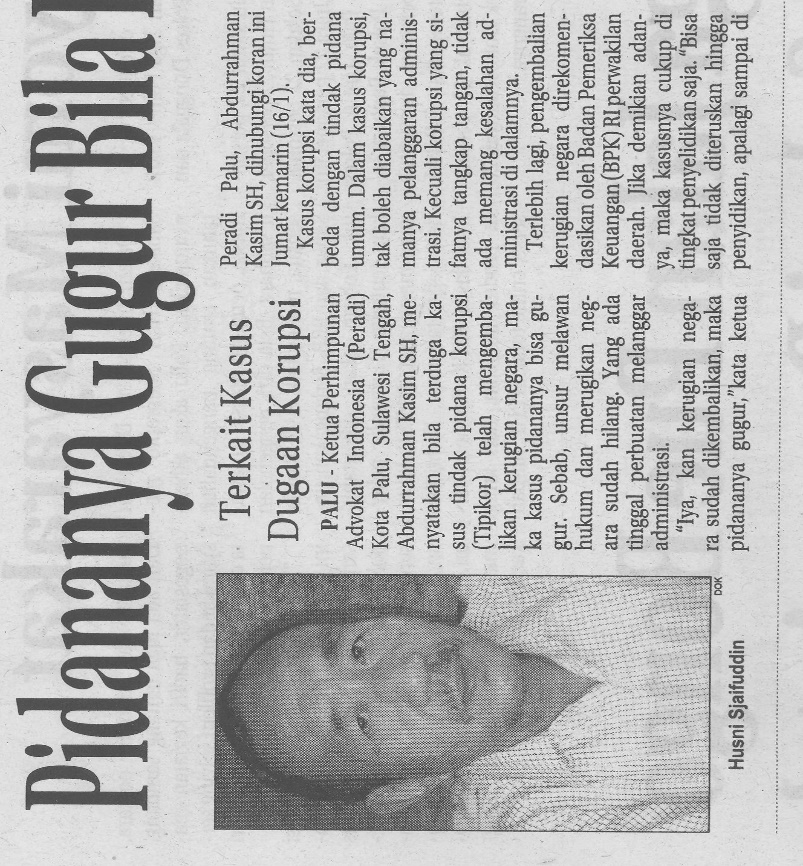 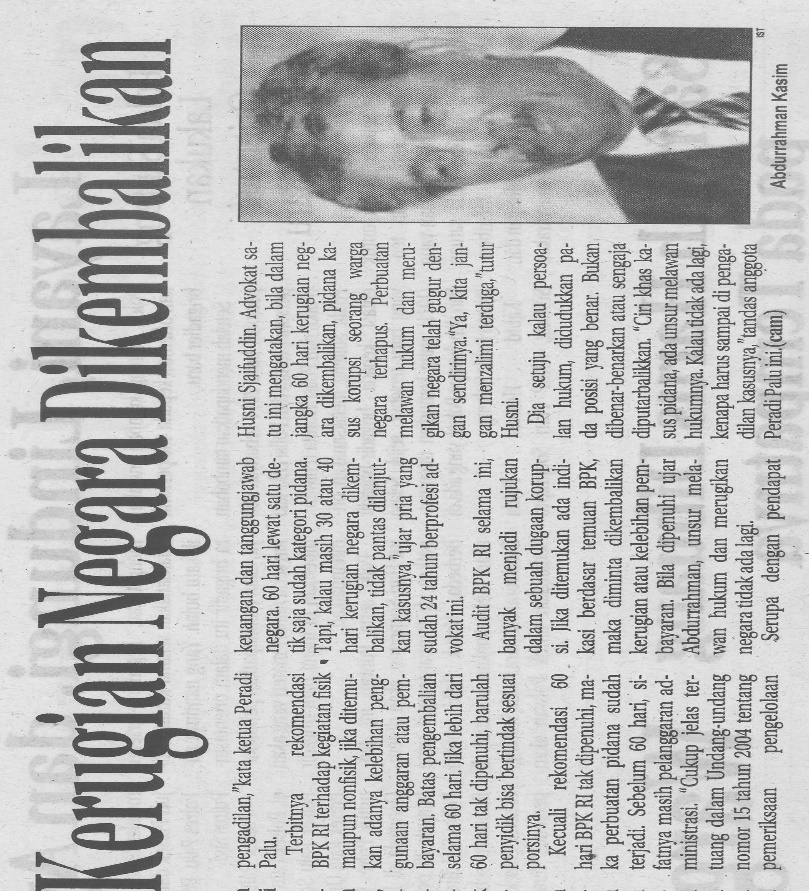 Harian    :Radar SultengKasubaudSulteng IHari, tanggal:Kamis, 15 Januari 2014KasubaudSulteng IKeterangan:Pidananya gugur bila kerugian negara dikembalikanKasubaudSulteng IEntitas:PaluKasubaudSulteng I